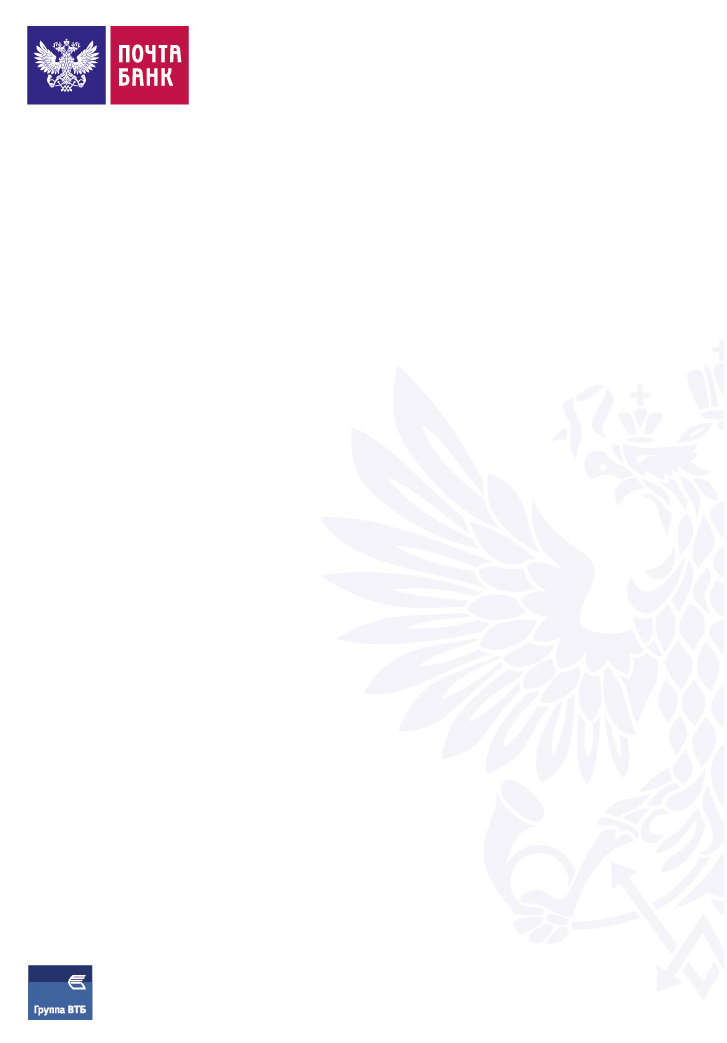 ИНФОРМАЦИОННОЕ СООБЩЕНИЕ О СБОРЕ КОММЕРЧЕСКИХ ПРЕДЛОЖЕНИЙС целью сбора информации о стоимости и условиях по проведению аудита финансовой (бухгалтерской) отчетности ПАО «Почта Банк» за 6 или 8 месяцев и за 2019 г. в целом, по российским стандартам бухгалтерского учета (далее – РСБУ), ПАО «Почта Банк» просит всех заинтересованных лиц представить свои коммерческие предложения (далее – Предложения).ПАО «Почта Банк» информирует, что по результатам рассмотрения поступивших Предложений у Заказчика есть право, а не обязанность по заключению договора. Банк не обязан определять победителя по процедуре и вправе завершить её, отклонив все поступившие Предложения. Участники должны осознавать данное обстоятельство и учитывать его при подаче своих Предложений.ПАО «Почта Банк» сообщает, что Предложения, полученные по окончании установленного срока подачи Предложений рассматриваться не будут.Рассмотрение поступивших Предложений не предполагает какого-либо информирования (в т.ч. публичного) о результатах их рассмотрения.Предложения должны быть поданы в соответствии с регламентом ЭТП по адресу электронной торговой площадки, расположенной в сети интернет: https://www.fabrikant.ru и содержать в обязательном порядке:Коммерческое предложение по форме Приложения №1;Анкету по форме Приложения №2;Согласие на обработку персональных данных по форме Приложения №3;Документы, содержащие сведения о квалификации участника:Скан лицензии на осуществление аудиторской деятельности;Скан Свидетельства организации о членстве в саморегулируемой организации аудиторов;Скан полиса страхования ответственности;Скан документа, подтверждающего наличие сведений об участнике в ТОП 50 рейтинга Эксперт РА «Список крупнейших российских аудиторских организаций (субъектов аудиторской деятельности) по итогам 2017 года».Основная информация о процедуре сбора коммерческих предложений на оказание аудиторских услуг финансовой (бухгалтерской) отчетности ПАО «Почта Банк» за 
за 6 или 8 месяцев и за 2019 г. в целом по РСБУ Срок подачи Предложений: до 15.00 (Мск) «17» апреля 2019 года.Приложения:Приложение №1 – Форма коммерческого предложения;Приложение №2 – Анкета;Приложение №3 – Согласие на обработку персональных данных;Приложение №4 – Техническое задание. С уважением, ПАО «Почта Банк»Исполнитель: А.В. Привалов+7(495) 646-58-14 (доб.18-86)Приложение №1Форма коммерческого предложенияУважаемые господа!_______________________________________________________________________, зарегистрированное по адресу: (полное наименование Участника с указанием организационно-правовой формы (ИНН,КПП,ОГРН) (в соответствии с учредительными документами))________________________________________________________________________, в лице _____________ действующего на основании _________, обязуется оказать аудиторские услуги финансовой (бухгалтерской) отчетности ПАО «Почта Банк» за 6 или 8 месяцев и за 2019 г. в целом по РСБУ строго в соответствии с установленными требованиями и условиями процедуры сбора коммерческих предложений, опубликованной на _________________ [указывается сайт, на котором опубликована закупка], закупка № ______ [указывается номер закупки на указанном сайте] от «__» _________ 2019г.Мы ознакомлены с материалами, содержащимися в технической части, влияющими на стоимость аудиторских услуг.Мы согласны оказать аудиторские услуги финансовой (бухгалтерской) отчетности ПАО «Почта Банк» за 6 или 8 месяцев и за 2019 г. в целом по РСБУ на следующих условиях:Таблица №1*Участник вправе указать любое количество чел/часов, требуемых ему для оказания аудиторских услуг финансовой (бухгалтерской) отчетности ПАО «Почта Банк» по РСБУ, но не менее количества (объёма) указанного в таблице.Общая стоимость аудиторских услуг финансовой (бухгалтерской) отчетности ПАО «Почта Банк» за 6 или 8 месяцев и за 2019 г. в целом по РСБУ составляет________ (_____) рублей ___ копеек (значение, указанное в столбце 5 Таблица 1), в т.ч. НДС. И состоит из:Стоимость аудиторских услуг финансовой (бухгалтерской) отчетности ПАО «Почта Банк» за 6 или 8 месяцев по РСБУ составляет________ (_____) рублей ___ копеек (значение, указанное в столбце 5 Таблица 1), в т.ч. НДС.Стоимость аудиторских услуг финансовой (бухгалтерской) отчетности ПАО «Почта Банк» за 2019 г. в целом по РСБУ составляет________ (_____) рублей ___ копеек (значение, указанное в столбце 5 Таблица 1), в т.ч. НДС.Оплата вознаграждения, производится в следующем порядке:50% предоплата, оставшиеся 50% в течение 15 (Пятнадцати) рабочих дней со дня подписания сторонами Акта оказанных услуг по каждому из этапов.Для подтверждения действующего статуса Члена саморегулируемой организации аудиторов прилагаем копии следующих документов: _________________________________________________. 
                     (Сертификат СРО №, дата, кем и когда выдан)Для подтверждения застрахованной ответственности прилагаем копии следующих документов: 
_________________________________________________           (Страховой полис №, дата, кем и когда выдан, срок действия)Для подтверждения наличия сведений в ТОП 50 Эксперт РА «Список крупнейших российских аудиторских организаций (субъектов аудиторской деятельности) по итогам 2017 года» прилагаем копии следующих документов: 
__________________________________________________________________________________			___________________________	(Подпись уполномоченного представителя)	(ФИО, должность подписавшего)М.П.Приложение №2к сбору коммерческих предложенийАНКЕТА УЧАСТНИКА ПРОЦЕДУРЫ ЗАКУПКИУчастник процедуры: ________________________________ Сведения об участнике процедуры сбора коммерческих предложений.Согласие лиц, указанных в пп. 4, 25, 27, 28, 29 на обработку Банком их персональных данных – прилагается (Приложение 3).___________________________________			___________________________	(Подпись уполномоченного представителя)	(Имя и должность подписавшего)М.П.Приложение №3к сбору коммерческих предложенийСогласие на обработку персональных данныхЯ___________________________________________________________________________________(фамилия, имя, отчество (если последнее имеется) , номер основного документа, удостоверяющего личность, сведения о дате выдачи указанного документа и выдавшем органе)даю свое согласие на обработку ПАО «Почта Банк», 107061, Москва, Преображенская пл., д. 8 (далее по тексту – «Банк») моих персональных данных, содержащихся в Анкете Участника процедуры закупки, а именно совершение действий, предусмотренных пунктом 3 части первой статьи 3 Федерального закона от 27 июля 2006 года №152-ФЗ «О персональных данных» и подтверждаю, что, давая такое согласие, я действую своей волей и в своем интересе.Согласие распространяется на следующую информацию: мои фамилия, имя, отчество, год, месяц и место рождения, адрес, телефон, электронная почта, другая информация, относящаяся к моей личности.Согласие на обработку персональных данных дается мною в рамках правоотношений между Банком и ____________________________________________________________________________________.(полное наименование участника закупки с указанием организационно-правовой формы)Согласие предоставляется на осуществление любых действий в отношении Персональных данных, которые необходимы для вышеуказанных правоотношений, включая без ограничения: сбор, систематизацию, накопление, хранение, уточнение (обновление, изменение), использование, распространение (в том числе передача), обезличивание, блокирование, уничтожение, а также осуществление любых иных действий с персональными данными в соответствии с действующим законодательством.Обработка персональных данных осуществляется Банком следующими способами:Обработка персональных данных с использованием средств автоматизации;Обработка персональных данных без использования средств автоматизации (неавтоматизированная обработка).При обработке персональных данных Банк не ограничен в применении способов их обработки.Банк не вправе раскрывать информацию обо мне третьим лицам, их агентам и иным уполномоченным ими лицам, а также предоставлять таким лицам соответствующие документы, содержащие такую информацию.Настоящее согласие дается до истечения сроков хранения соответствующей информации или документов, содержащих указанную выше информацию, определяемых в соответствии с действующим законодательством Российской Федерации и нормативными документами Банка России. ______________________		______________________________________________(личная подпись)							(ФИО) №
п/пНаименование данныхДанные1Общее наименование процедуры Сбор коммерческих предложений2Дата завершения приема предложений «17» апреля 2019 года3Валюта Российский рубль4Предмет договора Оказание аудиторских услуг финансовой (бухгалтерской) отчетности ПАО «Почта Банк» за 6 или 8 месяцев и за 2019 г. в целом по РСБУ5Количествоне менее 1080 чел./часов6Категория для рассылки (ОКПД 2)69.20.107Краткое описание продукции/услуг-8Регион поставки Москва9Условия оплаты50% предоплата, оставшиеся 50% в течение 15 (Пятнадцати) рабочих дней со дня подписания сторонами Акта оказанных услуг по каждому из этапов.10Условия доставкиВ соответствии с Техническим заданием№Наименование услугСтоимость 
1 человека/часа работы аудитора, рублей (с НДС)Количество (чел/час)Общая стоимость аудиторских услуг финансовой (бухгалтерской) отчетности ПАО «Почта Банк» по РСБУ,
с учётом количества, 
рублей (с НДС)Гарантийный срок
(с даты подписания Акта оказанных услуг) 
(месяцев)1234561Аудит финансовой (бухгалтерской) отчетности ПАО «Почта Банк» за 6 или 8 месяцев по РСБУНе менее 480*2Аудит финансовой (бухгалтерской) отчетности ПАО «Почта Банк» 2019 г. в целом по РСБУНе менее 600*И Т О Г О:И Т О Г О:И Т О Г О:Не менее 1080*№НаименованиеСведения об участнике процедуры Полное и сокращенное наименования организации либо Ф.И.О. участника процедуры – физического лица, в том числе, зарегистрированного в качестве индивидуального предпринимателяОрганизационно - правовая формаПринадлежность к субъектам малого и среднего предпринимательстваУчредители перечислить наименования, организационно-правовую форму и ИНН или Ф.И.О., дату рождения, адрес регистрации, паспортные данные всех учредителей-физических лиц участника процедурСвидетельство о внесении в Единый государственный реестр юридических лиц/индивидуального предпринимателя (дата и номер, кем выдано) либо паспортные данные, СНИЛС для участника процедуры – физического лицаВиды деятельностиДата постановки на налоговый учет (с учетом правопреемственности)ИННКППОГРНОКПООКОПФОКТМООКВЭД Адрес местонахожденияФактический/Почтовый адрес Телефоны (с указанием кода города)Веб-сайт, адрес электронной почты Вхождение в состав холдингов, концернов, финансово-промышленных групп и других объединений. Роль компании в структуре холдингаРазмер уставного капиталаСтоимость основных фондов (по балансу последнего завершенного периода)Значимость планируемого к передаче объёма заключаемого договора в общем портфеле договоров контрагента (в % от оборота)Сведения о численности персонала участникаБанковские реквизиты наименование и адрес банка, номер расчетного счета участника процедуры и в банке, телефоны банка, прочие банковские реквизитыФамилия, имя и отчество, дата рождения, адрес регистрации, паспортные данные руководителя участника процедуры, с указанием должности и контактного телефонаОрган управления участника процедуры – юридического лица, уполномоченный на одобрение сделки, право на заключение которой является предметом настоящей процедуры и порядок одобрения соответствующей сделкиФамилия, имя и отчество, дата рождения, адрес регистрации, паспортные данные Главного бухгалтера участника процедуры, с указанием должности и контактного телефонаФамилия, Имя и Отчество уполномоченного лица участника процедуры с указанием должности, контактного телефона, эл. почты Указываются конечные бенефициарыДата заполнения анкетыПубличному акционерному обществу «Почта Банк»